        Date | time |                  Location Agenda ItemsOther InformationTopicPresenterTime allotted 
Ergonomics- Improving body mechanics for Foot Care Nurses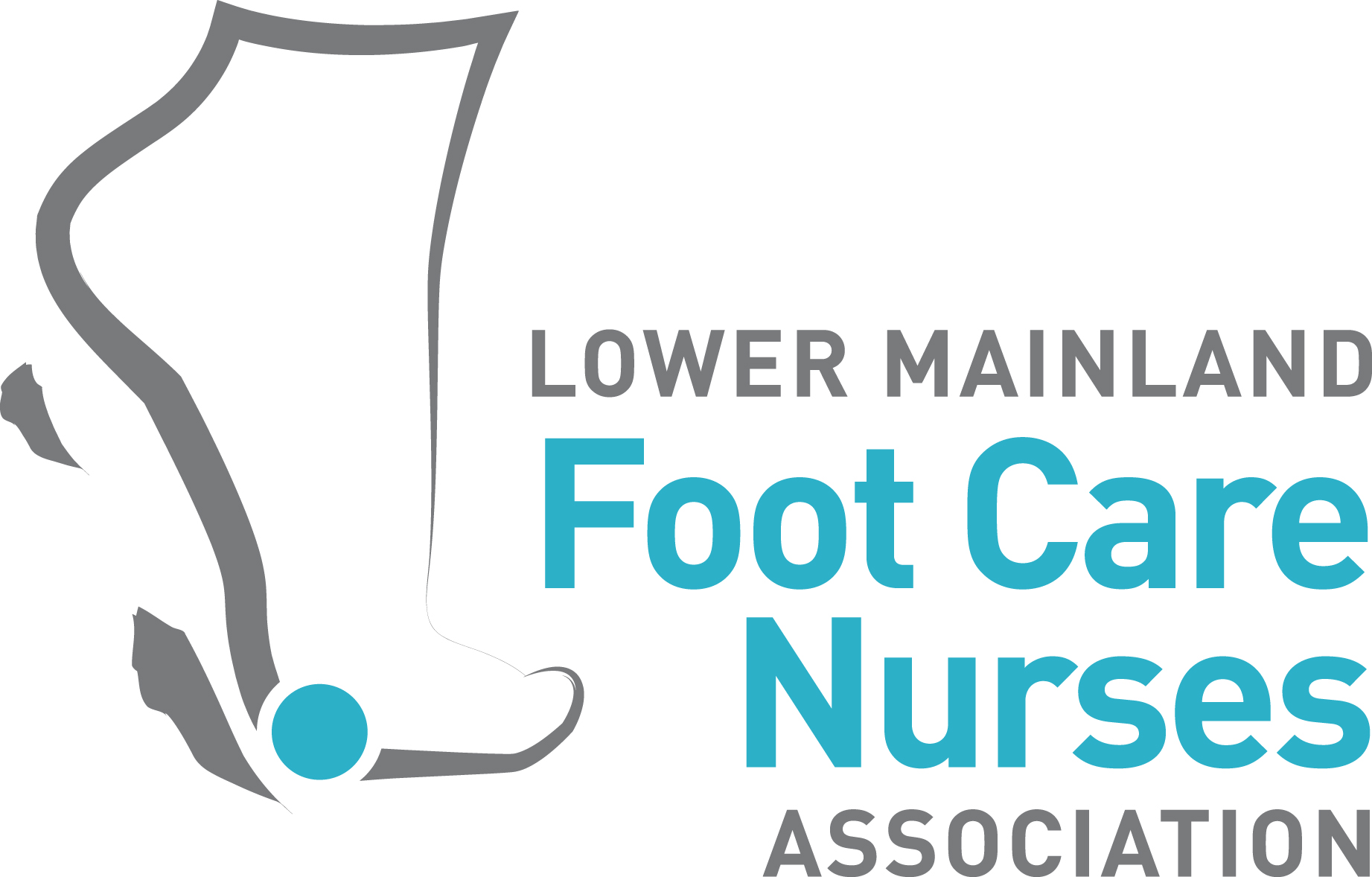 